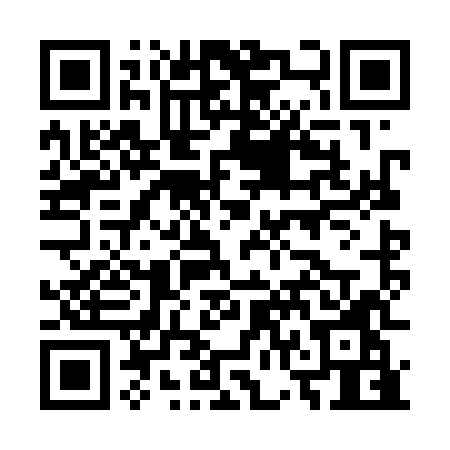 Prayer times for Unterappersdorf, GermanyWed 1 May 2024 - Fri 31 May 2024High Latitude Method: Angle Based RulePrayer Calculation Method: Muslim World LeagueAsar Calculation Method: ShafiPrayer times provided by https://www.salahtimes.comDateDayFajrSunriseDhuhrAsrMaghribIsha1Wed3:415:531:105:108:2810:312Thu3:385:511:105:108:2910:333Fri3:355:491:105:118:3110:354Sat3:325:481:095:118:3210:385Sun3:305:461:095:128:3310:406Mon3:275:451:095:128:3510:437Tue3:245:431:095:138:3610:458Wed3:215:421:095:148:3810:489Thu3:195:401:095:148:3910:5010Fri3:165:391:095:158:4010:5311Sat3:135:371:095:158:4210:5512Sun3:105:361:095:168:4310:5813Mon3:075:341:095:168:4411:0014Tue3:045:331:095:178:4611:0315Wed3:025:321:095:178:4711:0616Thu2:595:301:095:188:4811:0817Fri2:565:291:095:188:5011:1118Sat2:535:281:095:198:5111:1319Sun2:525:271:095:198:5211:1620Mon2:525:261:095:208:5311:1921Tue2:525:251:095:208:5511:1922Wed2:515:241:095:208:5611:2023Thu2:515:231:105:218:5711:2024Fri2:515:221:105:218:5811:2125Sat2:505:211:105:228:5911:2126Sun2:505:201:105:229:0011:2227Mon2:505:191:105:239:0211:2228Tue2:495:181:105:239:0311:2329Wed2:495:171:105:249:0411:2430Thu2:495:161:105:249:0511:2431Fri2:495:161:105:249:0611:25